LA SCUOLA FORENSE OBBLIGATORIA + FACOLTATIVANOVEMBRE 2022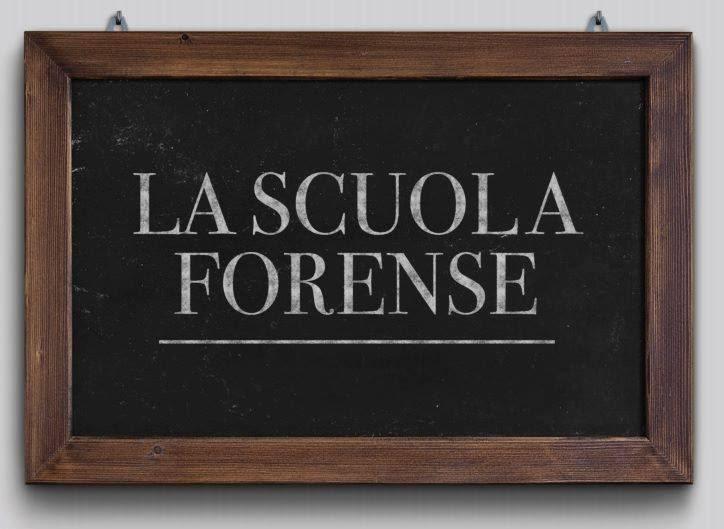 Coordinatore Area Civile: Avv. Nicolò  Maggiora (nicolo.maggiora@elexi.it) Coordinatore Area Penale: Avv. Davide Papuzzi (davidepapuzzi@yahoo.it)Tutor Area Civile: Avv. Alberto Parmentola (alberto.parmentola@gmail.com), Avv. Vittorio  Tinivella (vtinivella@mdtstudiolegale.it) Tutor Area Penale: Avv. Ricardo Miguel Regis (avvocato.regis@gmail.com), Avv. Krizia Carlisi (krizia.carlisi@gmail.com)Segreteria: commissioni@ordineavvocatitorino.itLe lezioni si terranno dalle ore 14:00 in presenza in Aula 74 presso il COA Torino (Tribunale) e, solo per la Facoltativa, su piattaforma telematica, salvo diversa indicazione. CALENDARIO - SF OBBL-FAC-NOV 2022CALENDARIO - SF OBBL-FAC-NOV 2022ModuloDataObbligatoria/FacoltativaORE x Obbl12 MODULO PENALE LEZIONENovità Giurisprudenziali in materia penale sostanziale e processuale.Avv. ti Giuseppe Caprioli e Francesco CrimiTutor: avv. Krizia Carlisi -  avv. Ricardo Miguel Regis4 NOVEMBRE 2022 VENERDIO-F412 MODULO CIVILE PROVA ORALEProprietà, diritti reali e condominio - Parte II.Avv. Marco CatalanoTutor: Avv. Alberto Parmentola - Avv. Vittorio Tinivella5 NOVEMBRE 2022 SABATOF13 MODULO CIVILE LEZIONENovità Giurisprudenziali in materia civile sostanziale e processuale.Avv. Prof. Edoardo FerranteTutor: Avv. Alberto Parmentola - Avv. Vittorio Tinivella11 NOVEMBRE 2022 VENERDIO-F412 MODULO PENALE PROVA ORALENovità Giurisprudenziali in materia penale sostanziale e processuale.Avv.ti Giuseppe Caprioli e e Francesco CrimiTutor: Avv. Krizia Carlisi - Avv. Ricardo Miguel Regis12 NOVEMBRE 2022 SABATOFPROVA SIMULATA 17-18-19 NOVEMBRE 2022 FC MODULO COMUNE CIVILE E PENALE LEZIONEProva orale - Dubbi e consigli. Gli errori da evitare.Avv.ti  Davide Papuzzi e Nicolò Maggiora 25 NOVEMBRE 2022 VENERDIO-F313 MODULO CIVILE PROVA ORALENovità Giurisprudenziali in materia civile sostanziale e processuale.Avv. Prof. Edoardo FerranteTutor: Avv. Alberto Parmentola - Avv. Vittorio Tinivella26 NOVEMBRE 2022 SABATOF11